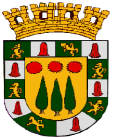 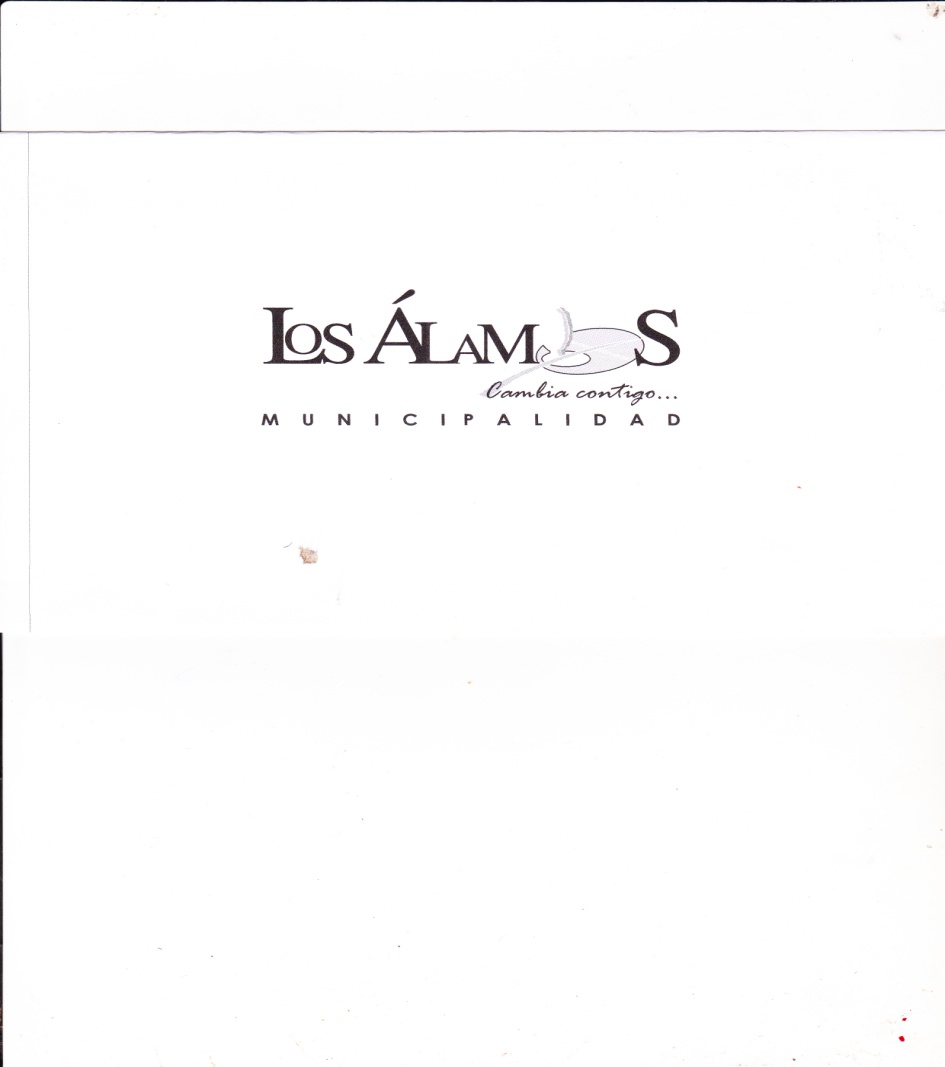 MUNICIPALIDAD DE LOS ALAMOSSr Alcalde I.Municipalidad  de  Los  Álamos.PRESENTELos  Álamos……………, Mes ……………….., 2021.-En primer  lugar  le  saludo  y  por intermedio  de  esta  solicitud  requiero  lo  siguiente : La presencia  de  un ministro  de  Fe  para  la  constitución de  la Organización.…………………………………………………………………La  que  llevara  el  nombre  de: …………………………………………………………………………………Para  realización de  la  constitución  como  tal , proponemos  lo  siguiente  fecha  y  hora : DIA:…………………………………  A  LAS………………Sin otro  particular se  despide  atte. Nombre  : ……………………………………………….Rut:………………………………………………………..Teléfono ………………………………………………….Dirección …………………………………………………FIRMA :………………………………………….